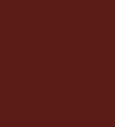 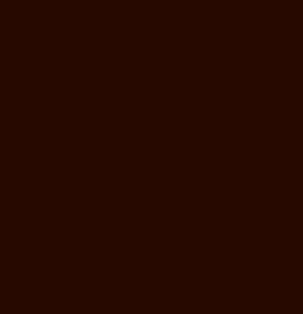 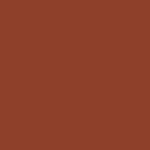                                 3009                                             8017                                         8004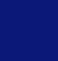 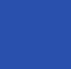 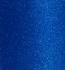                5010                                           5015                                         metálkék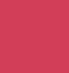 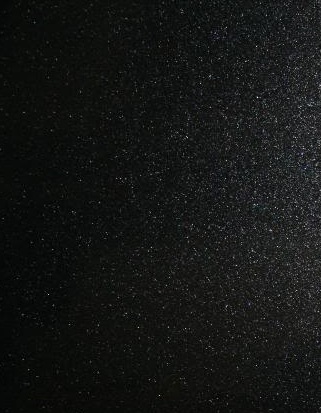 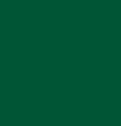 	         4003	                                     metálfekete                                   6001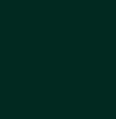 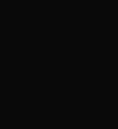 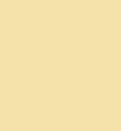                                 6005                                            9005                                             1015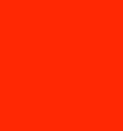 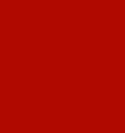                                2004                                              3000                                                9002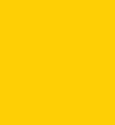                                  1021